	Giờ Trái đất là một trong những sự kiện thường niên toàn cầu về bảo vệ môi trường, với sự hưởng ứng của nhiều quốc gia và vùng lãnh thổ. Chiến dịch Giờ Trái đất đã tạo sự chuyển biến rất lớn về nhận thức cũng như trong hành động của người dân trên thế giới trong việc tiết kiệm năng lượng, bảo vệ môi trường. Bắt đầu tại thành phố Sydney - Australia vào năm 2007, với hơn 2 triệu người tham gia, đến nay, đã có gần 200 quốc gia/vùng lãnh thổ cùng hàng tỷ người trên toàn thế giới hưởng ứng.	Chiến dịch Giờ Trái đất tại Việt Nam do Tổ chức Quốc tế về Bảo tồn thiên nhiên (WWF) tại Việt Nam, Bộ Công Thương đồng chủ trì đã thu hút sự quan tâm, hưởng ứng của 63 tỉnh thành phố cùng đông đảo các tầng lớp nhân dân, trong đó Tập đoàn Điện lực Việt Nam (EVN) là một trong những đơn vị điển hình luôn quan tâm và tích cực phối hợp để thực hiện tốt chương trình. Năm 2024 cũng là lần thứ 16 Việt Nam tích cực tham gia hưởng ứng chương trình. 	Sự kiện Giờ Trái đất năm 2024 tại Việt Nam diễn ra với thông điệp “TIẾT KIỆM ĐIỆN - THÀNH THÓI QUEN” được gửi đến cộng đồng với lời kêu gọi thực hiện tiết kiệm điện, tiết kiệm năng lượng và bảo vệ môi trường và không chỉ diễn ra trong 01 giờ đồng hồ, mà mọi tổ chức, cá nhân cần ghi nhớ và thực hiện thường xuyên trong suốt 365 ngày của cả năm để tiết kiệm điện, tiết kiệm năng lượng thực sự trở thành thói quen. 	Để hoạt động của chương trình mang lại ý nghĩa và hiệu quả thiết thực, Bộ Công Thương đã đề nghị các Ủy ban nhân dân tỉnh, thành phố trực thuộc Trung ương, Tập đoàn Điện lực Việt Nam phối hợp tổ chức các hoạt động truyền thông hưởng ứng Giờ Trái đất diễn ra trong tháng 3 nhằm thu hút sự quan tâm của đông đảo các tổ chức, cơ quan và người dân trên địa bàn tỉnh, thành phố tham gia vào chiến dịch; vận động các tổ chức, cơ quan và người dân thực hiện tắt đèn và các thiết bị không cần thiết vào thời gian diễn ra Sự kiện Tắt đèn hưởng ứng Giờ Trái đất.​	Trên tinh thần tích cực hưởng ứng chiến dịch Giờ Trái đất, tận dụng sức mạnh lan tỏa cộng đồng của internet, chuyển đổi số và mạng xã hội, EVN đã yêu cầu các đơn vị cùng đăng tải các nội dung tuyên truyền về tiết kiệm điện và bảo vệ môi trường hưởng ứng Chiến dịch Giờ Trái đất 2024 trên các kênh truyền thông số của Tập đoàn và của các đơn vị như website, zalo, Facebook, Tiktok, Youtube…, với hình thức thể hiện phong phú, hấp dẫn, thu hút người đọc/người xem như Infograpfic, ảnh, video clip... 	Tập đoàn cũng yêu cầu các Tổng công ty Điện lực, Công ty Điện lực các tỉnh, thành phố tổ chức tuyên truyền các nội dung về tiết kiệm điện và bảo vệ môi trường tại các địa điểm giao dịch khách hàng, trụ sở của các đơn vị. Đồng thời, vận động các tổ chức, cơ quan và khách hàng thực hiện tắt đèn và các thiết bị điện không cần thiết vào thời gian hưởng ứng Giờ Trái đất từ 20h30 đến 21h30 thứ Bảy, ngày 23/3/2024. 	Qua số liệu về mức tiêu thụ điện toàn quốc, Trung tâm Điều độ Hệ thống điện Quốc gia cho biết: Sau 1 giờ tắt đèn hưởng ứng Chiến dịch Giờ Trái đất 2024 (từ 20h30 đến 21h30 ngày 23/3/2024), cả nước đã tiết kiệm được sản lượng điện là 428.000 kWh (tương đương số tiền khoảng 858,9 triệu đồng).	Sau 16 năm tích cực hưởng ứng tham gia, chiến dịch Giờ Trái đất tại Việt Nam ngày càng được lan tỏa rộng rãi trên cả nước và trở thành hoạt động thường niên rất có ý nghĩa vào tháng 3 hàng năm. Từ việc tuyên truyền, nâng cao nhận thức, đến nay chiến dịch Giờ Trái đất đã góp phần quan trọng biến nhận thức của mỗi cá nhân thành hành động cụ thể trong việc thực hành tiết kiệm điện, tiết kiệm năng lượng, bảo vệ môi trường. THÔNG TIN LIÊN HỆ:Ban Truyền thông - Tập đoàn Điện lực Việt Nam;Email: bantt@evn.com.vnĐiện thoại: 024.66946405/66946413;   Fax: 024.66946402Địa chỉ: Số 11 phố Cửa Bắc, phường Trúc Bạch, quận Ba Đình - Hà Nội;Website: www.evn.com.vn Fanpage: www.facebook.com/evndienlucvietnam Youtube: https://www.youtube.com/c/ĐIỆNLỰCVIỆTNAM_EVNnews  Tiktok: https://www.tiktok.com/@dienlucvn TẬP ĐOÀN ĐIỆN LỰC VIỆT NAMTHÔNG TIN BÁO CHÍEVN VÀ CÁC ĐƠN VỊ TÍCH CỰC HƯỞNG ỨNG CHIẾN DỊCH GIỜ TRÁI ĐẤT 2024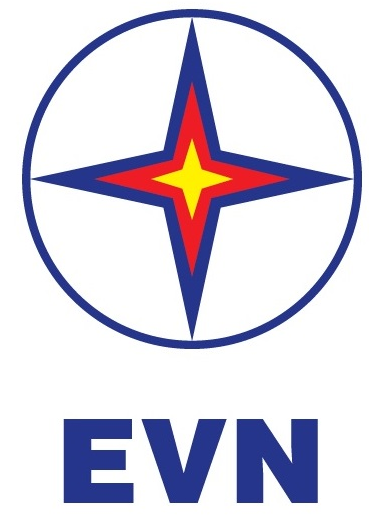 